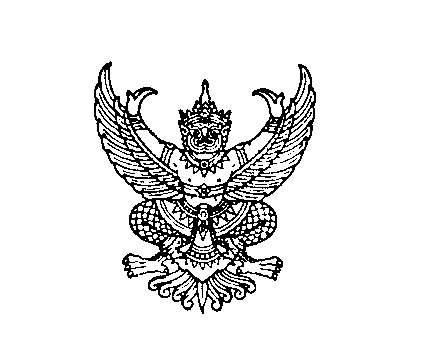 แถลงการณ์ (ชื่อส่วนราชการที่ออกแถลงการณ์)เรื่อง.................................................................ฉบับที่............................................(ถ้ามี)(ข้อความ)............................................................................................................................................................................................................................................................................................................................................................................................................................................................................................................................................................................................................................................................................................................................................................................................................................................................………………………………………………………………………………………………………………………………………………………….………………………………………………………………………………………………………………………………………………………….…………………………………………………………………………………………………………………………………………………………..………………………………………………………………………………………………………………………………………………………….                                                                     (ส่วนราชการที่ออกแถลงการณ์)                                                                                 (วัน เดือน ปี)